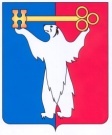 АДМИНИСТРАЦИЯ ГОРОДА НОРИЛЬСКАКРАСНОЯРСКОГО КРАЯПОСТАНОВЛЕНИЕ18.03.2022                                             г. Норильск                                                   № 162О внесении изменений в постановление Администрации города Норильска от 19.06.2009 № 303Руководствуясь статьей 78 Бюджетного кодекса Российской Федерации,  ПОСТАНОВЛЯЮ:Внести в Порядок предоставления из средств местного бюджета управляющим организациям, товариществам собственников жилья субсидии на финансовое обеспечение (возмещение) затрат по проведению капитального ремонта многоквартирных домов жилищного фонда муниципального образования город Норильск, утвержденный постановлением Администрации города Норильска от 19.06.2009 № 303 (далее – Порядок), следующие изменения:Абзац первый пункта 2.6 Порядка изложить в следующей редакции:«2.6. Субсидии предоставляются Получателям субсидий при условии их соответствия на первое число месяца, предшествующего месяцу, в котором планируется заключение договора (за исключением сведений, указанных в подпункте «б» настоящего пункта, предоставляемых на дату подачи документов для заключения договора о предоставлении субсидии, а также сведений, указанных в подпункте «г» настоящего пункта, предоставляемых на дату выдачи территориальным органом Федеральной налоговой службы), следующим требованиям:1.2. Подпункт «к» пункта 2.11 Порядка изложить в следующей редакции:«к) справку, предоставленную на дату подачи документов для заключения договора о предоставлении субсидии, подписанную руководителем и главным бухгалтером и заверенную печатью Получателя субсидии (при наличии), об отсутствии просроченной задолженности по возврату в бюджет муниципального образования город Норильск субсидий, бюджетных инвестиций, предоставленных в том числе в соответствии с иными правовыми актами, и иной просроченной (неурегулированной) задолженности по денежным обязательствам перед муниципальным образованием город Норильск (составляется Получателем в произвольной форме). Получатели субсидий несут ответственность за достоверность предоставленной информации;».Опубликовать настоящее постановление в газете «Заполярная правда» и разместить его на официальном сайте муниципального образования город Норильск.И.о. Главы города Норильска                                                                         Н.А. Тимофеев